Žiga X. Gombač drugič med metelkarjiV letošnjem šolskem letu se zaključuje 59. sezona vseslovenske bralne značke, na naši pa smo jo zaključili v petek, 12. aprila 2019, ko se nam je že drugič, prvič 22. 4. 2015, pridružil poznavalec zgodovine, medijski multipraktik, ultramaratonec in predvsem pisatelj Žiga X. Gombač. Ko nas je prvič obiskal,  je bil prijetno presenečen in hkrati navdušen, da je prišel v rojstni kraj dr. Ignacija Knobleharja, ki ga ceni kot misijonarja in poznavalca Egipta, Belega Nila in afriških ljudstev ter raziskovalca in zbiralca predmetov, ki jih je tedaj pošiljal v Evropo. Zelo navdušeno je pripovedoval o svojih delih, v katerih so zgodovinska dejstva oblečena v domišljijsko podobo. Tako se približa mladim bralcem, ki radi posegajo po njegovih mladinskih delih. To so: prvenec Jastrebov let (2008), Polnočna zajeda, Risova bratovščina, Štrk Viki odkrije pogum, Veverička Muki najde svoj dom, Gusar Edi reši prijatelje, Vitez Miha iz Lendave, Dnevnik legionarja Primusa ali  ali Kako je nastalo mesto Ptuj, Skrivnost stoletnega vetra, Živa in praBled, Živa in skrivnost mumije, Skrivnosti mladih levov. Odziva pa se tudi na sodobne dogodke, s katerimi se mladi srečujejo ali pa poslušajo o njih - pravljica Črno belo (2017) in mladinski roman  NK Svoboda (2016). Nekaj njegovih del pa je izšlo v obliki stripa – Tisa reši svet ali Kako deluje radio (2012), Primer Gala Matrice ali Kako deluje televizija (2012), Zgodovina Slovenije v stripu ter po motivih Cankarjevega Hlapca Jerneja Hlapec Jernej in pasja pravica (2017). Spomnil pa se je tudi na dr. Ignacija Knobleharja in poudaril veličino njegove osebnosti in pomembnosti njegovega misijonarskega in raziskovalnega dela. Lahko smo občani Občine Škocjan ponosni nanj, še zlasti zato, ker se je ta preprost, a bister fantič  iz malega Škocjana v 19. stoletju z veliko željo po znanju odpravil v širni svet in uresničil svoj življenjski cilj - postati misijonar. Vsem metelkarjem je tako želel povedati, da marsikaj lahko v svojem življenju uresničijo tudi sami, a za to se je treba potruditi in delati.  In pa še – za stvari v življenju se je treba odločiti, vzeti jih v svoje roke in prav gotovo pride tudi uspeh. Zato so pomembne knjige, branje …To prav gotovo ve 191 učencev (šolo obiskuje 364 metelkarjev), ki je  osvojilo naziv bralni značkar, in sicer 124 z razredne stopnje (od 1. do 5. razreda), 37 s predmetne stopnje (od 6. do 9. razreda) in 30 s Podružnice Bučka, 8 devetošolcev  pa je za vseh 9 let zvestobi bralni znački prejelo spominska priznanja. Zlati bralci v šol. l. 2018/2019 so: Tim Fabjan, Klara Žagar, Tina Kraljić, Špela Gorenc (9. a), mentorica Irena Pleterski; Nuša Redek, Julija Srpčič, Maj Hočevar, Miha Dulc (9. b), mentorici  Mojca Cemič, Tanja Luštek. Zlati bralci pa na zaključni prireditvi v KC Janeza Trdine skupaj z zlatimi bralci iz novomeških in okoliških šol že vrsto let prejmejo knjižno darilo. Kulturni program so oblikovale učenke  Tina Kraljić s klarinetom in Tinkara Čelesnik za klavirjem;  učenke Julija Srpčič, Ana Blatnik, Neža Marjetič in Špela Gorenc pa so uprizorile Špelino krajše dramsko besedilo NA POTI, za katerega je na 32. Roševih dnevih 2019 prejela zlato priznanje, njeno besedilo je zelo pohvalno ocenil pisatelj Žiga X. Gombač, zato je bilo prav, da je oživelo na odru. Vezno besedilo pa sta prebrali osmošolki Ana Kapler in Maja Gorenc. Srečanje se je zaključilo v prijetnem in zadovoljnem vzdušju gosta in vseh metelkarjev ter z njegovimi mislimi o branju, domišljiji in ustvarjanju. Še več pa jih je podelil v pogovoru z mladimi novinarji v šolski knjižnici. Marinka Cerinšek, mentorica Bralne značke na OŠ Frana Metelka Škocjan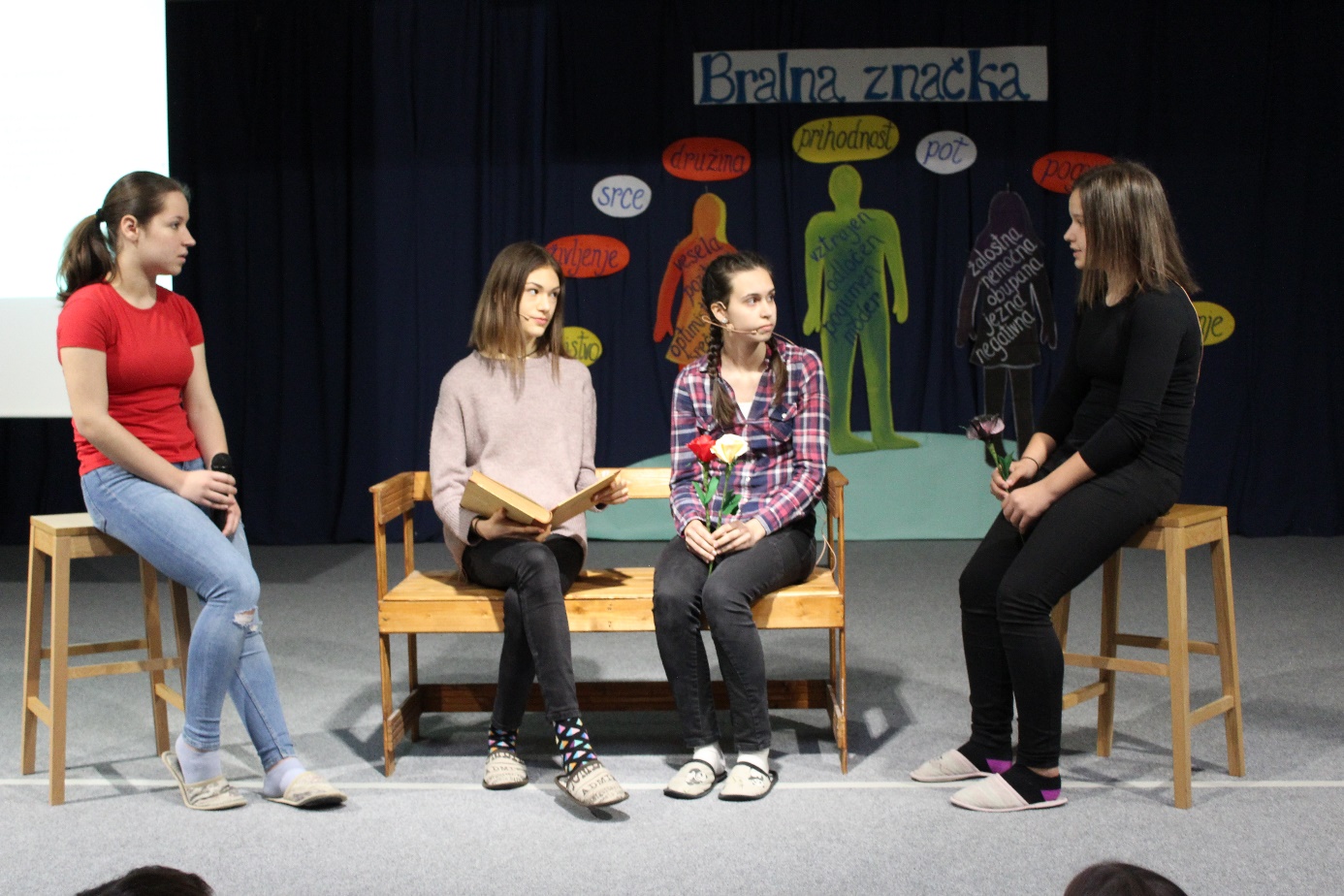 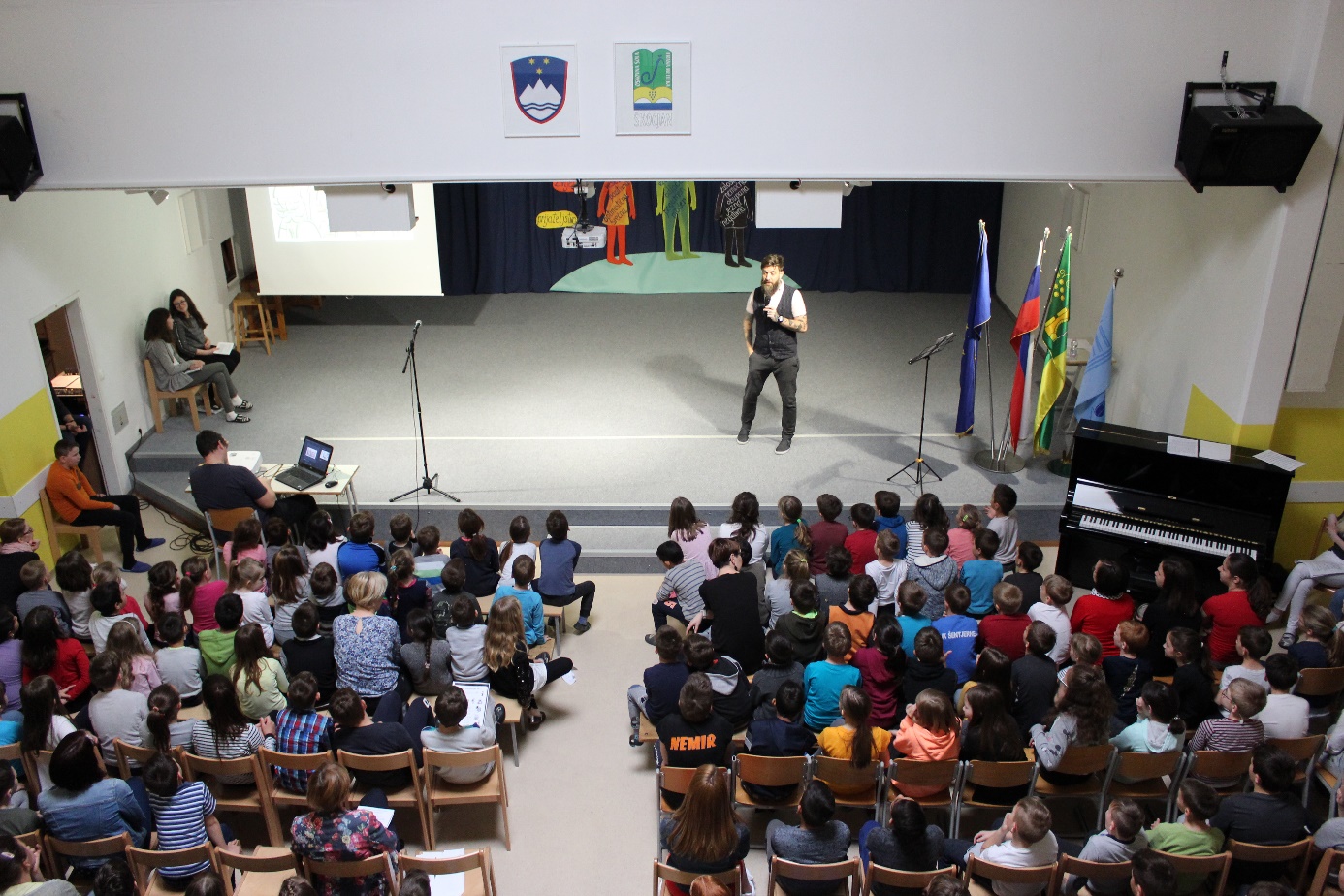 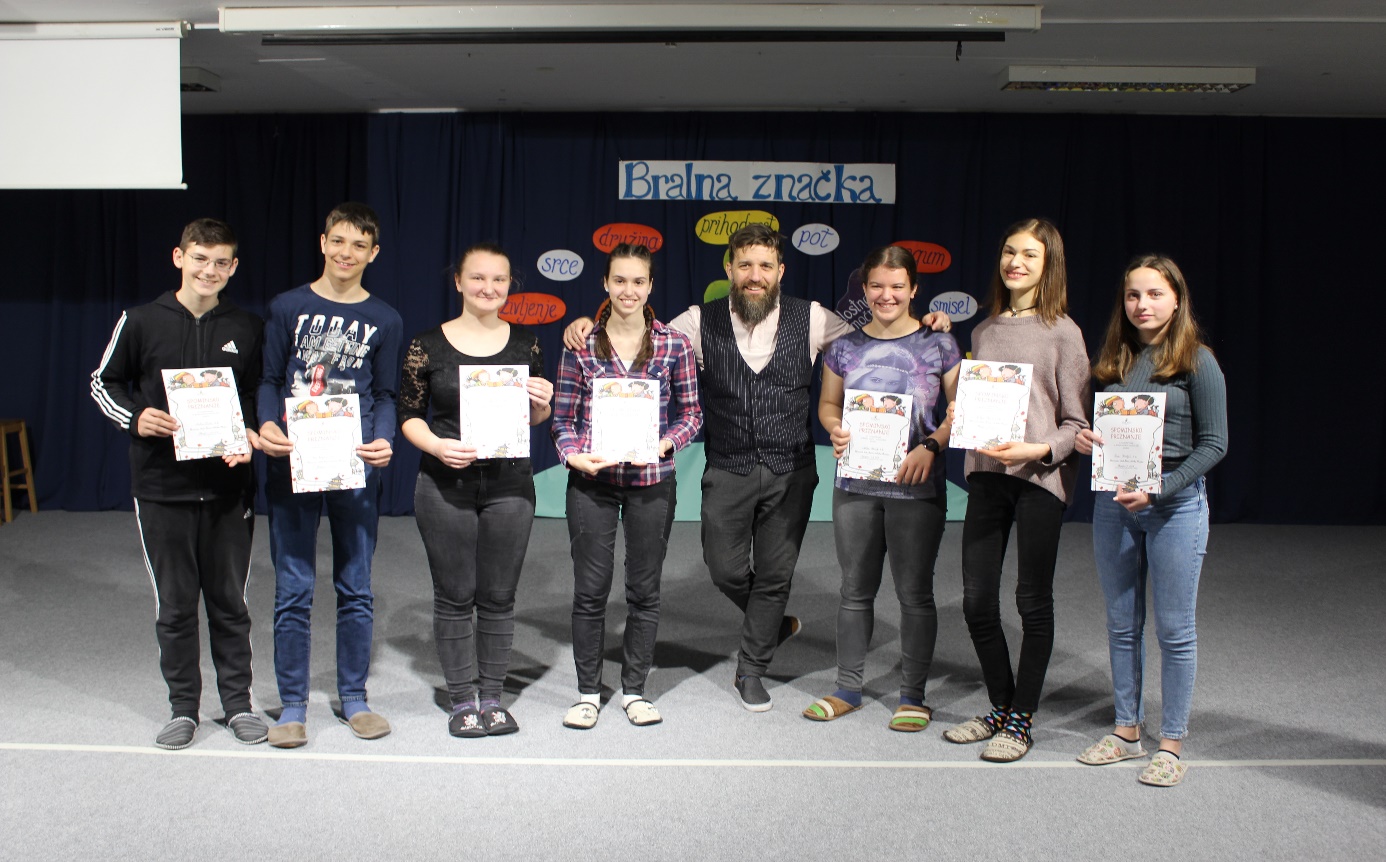 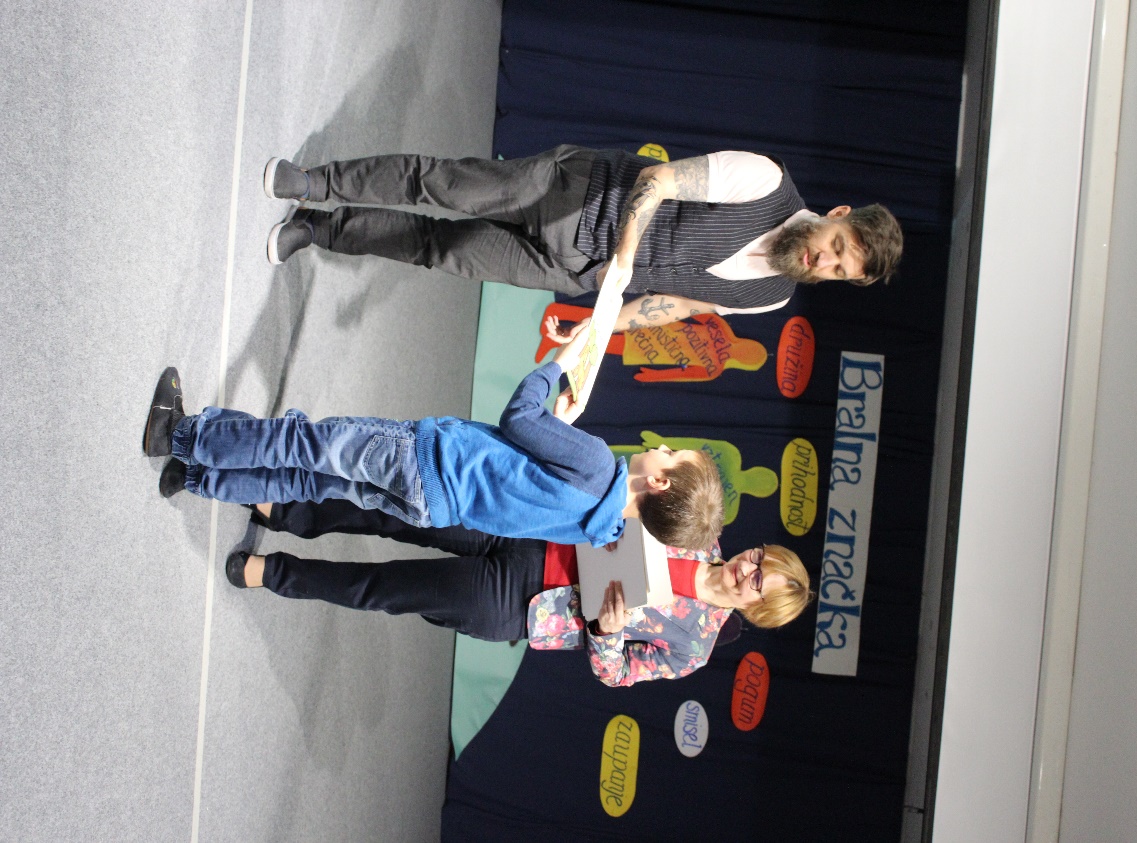 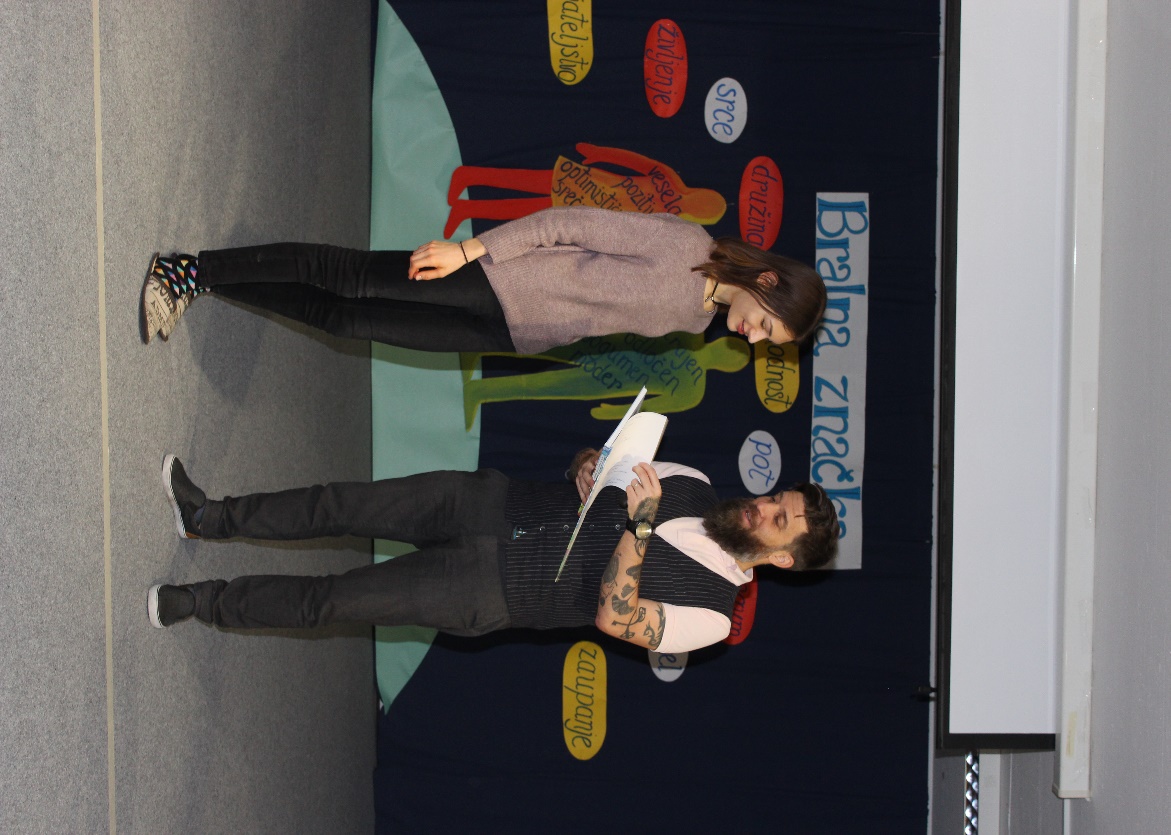 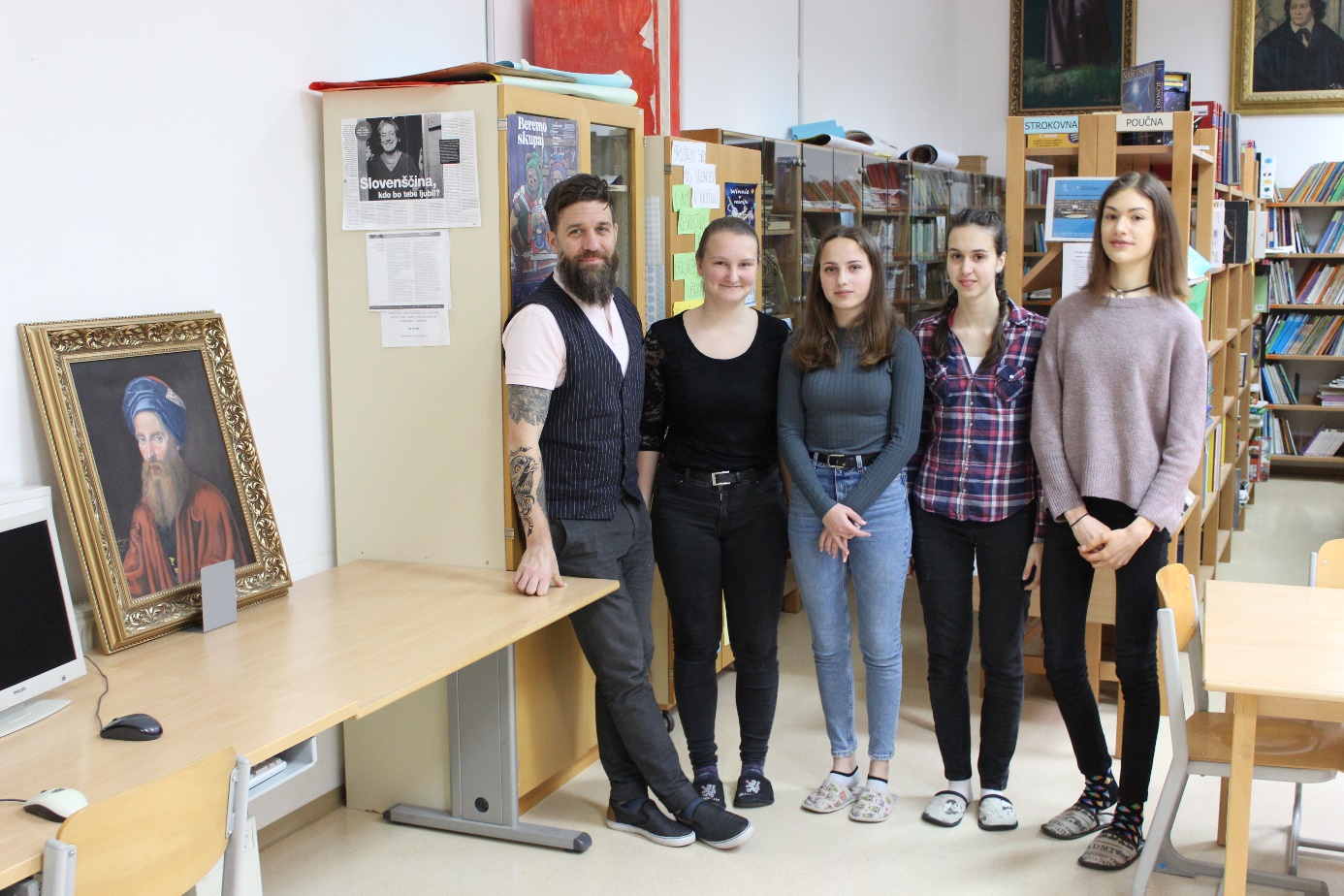 